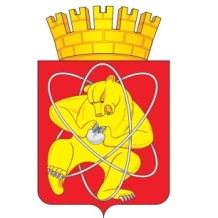 Городской округ «Закрытое административно – территориальное образование Железногорск Красноярского края»СОВЕТ ДЕПУТАТОВ ЗАТО г. ЖЕЛЕЗНОГОРСКРЕШЕНИЕ         17 ноября 2020                                                                                                                    № 3-33Р        г. ЖелезногорскО внесении изменений в решение Совета депутатов ЗАТО г. Железногорск от 26.02.2009 № 52-388Р «Об утверждении Положения об оплате труда депутатов, выборных должностных лиц местного самоуправления, осуществляющих свои полномочия на постоянной основе, и муниципальных служащих в органах местного самоуправления ЗАТО Железногорск» В соответствии с постановлением Совета администрации Красноярского края от 29.12.2007 № 512-п «О нормативах формирования расходов на оплату труда  депутатов, выборных должностных лиц местного самоуправления, осуществляющих свои полномочия на постоянной основе, лиц, замещающих иные муниципальные должности, и муниципальных служащих», руководствуясь Уставом ЗАТО Железногорск, Совет депутатовРЕШИЛ:1. Внести в приложение № 1 к решению Совета депутатов ЗАТО                    г. Железногорск от 26.02.2009 № 52-388Р «Об утверждении Положения об оплате труда депутатов, выборных должностных лиц местного самоуправления, осуществляющих свои полномочия на постоянной основе, и муниципальных служащих в органах местного самоуправления ЗАТО Железногорск» следующие изменения:1.1. Пункт 4.3 Положения изложить в редакции:«4.3. Размер должностного оклада муниципальным служащим Администрации ЗАТО г. Железногорск по соответствующей должности устанавливается распоряжением Администрации ЗАТО г. Железногорск, муниципальным служащим Совета депутатов ЗАТО г. Железногорск - распоряжением Председателя Совета депутатов ЗАТО г. Железногорск, муниципальным служащим Контрольно-ревизионной службы ЗАТО Железногорск – распоряжением Председателя Контрольно-ревизионной службы ЗАТО Железногорск.».1.2. Пункт 6.3 Положения изложить в редакции:«6.3.  Глава ЗАТО г. Железногорск, Председатель Совета депутатов ЗАТО г. Железногорск, Председатель Контрольно-ревизионной службы ЗАТО Железногорск принимают решение об установлении (изменении) размера надбавки самостоятельно или по ходатайству первого заместителя Главы ЗАТО г. Железногорск, заместителя Главы ЗАТО г. Железногорск, руководителя структурного подразделения, руководителя отраслевого (функционального) органа Администрации ЗАТО г. Железногорск, начальника (заведующего) отдела, не входящего в состав структурного подразделения и отраслевого (функционального) органа Администрации ЗАТО г. Железногорск.Размер надбавки за особые условия муниципальной службы муниципальным служащим Администрации ЗАТО г. Железногорск устанавливается распоряжением Администрации ЗАТО г. Железногорск, муниципальным служащим Совета депутатов ЗАТО г. Железногорск - распоряжением Председателя Совета депутатов ЗАТО г. Железногорск, муниципальным служащим Контрольно-ревизионной службы ЗАТО Железногорск – распоряжением Председателя Контрольно-ревизионной службы ЗАТО Железногорск.».1.3. Пункт 8.3 Положения изложить в редакции: «8.3. Глава ЗАТО г. Железногорск, Председатель Совета депутатов ЗАТО г. Железногорск, Председатель Контрольно-ревизионной службы ЗАТО Железногорск принимают решение об установлении (изменении) размера ежемесячного денежного поощрения, самостоятельно или по ходатайству первого заместителя Главы ЗАТО г. Железногорск, заместителя Главы ЗАТО г. Железногорск, руководителя структурного подразделения, руководителя отраслевого (функционального) органа Администрации ЗАТО г. Железногорск, начальника (заведующего) отдела, не входящего в состав структурного подразделения и отраслевого (функционального) органа Администрации ЗАТО г. Железногорск.Размер ежемесячного денежного поощрения муниципальным служащим Администрации ЗАТО г. Железногорск устанавливается распоряжением Администрации ЗАТО г. Железногорск, муниципальным служащим Совета депутатов ЗАТО г. Железногорск - распоряжением Председателя Совета депутатов ЗАТО г. Железногорск, муниципальным служащим Контрольно-ревизионной службы ЗАТО Железногорск – распоряжением Председателя Контрольно-ревизионной службы ЗАТО Железногорск».Решение о снижении размера ежемесячного денежного поощрения муниципальным служащим Администрации ЗАТО г. Железногорск оформляется распоряжением Администрации ЗАТО г. Железногорск, муниципальным служащим Совета депутатов ЗАТО г. Железногорск - распоряжением Председателя Совета депутатов ЗАТО г. Железногорск, муниципальным служащим Контрольно-ревизионной службы ЗАТО Железногорск – распоряжением Председателя Контрольно-ревизионной службы ЗАТО Железногорск с указанием основания, размера снижения и срока, в течение которого ежемесячное денежное поощрение выплачивается в пониженном размере.».1.4. Пункт 9.4 изложить в редакции:«9.4. Размер ежемесячной процентной надбавки за работу со сведениями, составляющими государственную тайну, и размер ежемесячной процентной надбавки за стаж работы в структурных подразделениях по защите государственной тайны муниципальным служащим Администрации ЗАТО г. Железногорск устанавливается распоряжением Администрации ЗАТО г. Железногорск по представлению должностного лица, курирующего вопросы защиты государственной тайны, муниципальным служащим Совета депутатов ЗАТО г. Железногорск - распоряжением Председателя Совета депутатов ЗАТО г. Железногорск, муниципальным служащим Контрольно-ревизионной службы ЗАТО Железногорск – распоряжением Председателя Контрольно-ревизионной службы ЗАТО Железногорск.».1.5. Раздел 11 дополнить пунктом 11.4 следующего содержания:«11.4. Единовременная выплата при предоставлении ежегодного оплачиваемого отпуска муниципальным служащим Контрольно-ревизионной службы ЗАТО Железногорск производится в соответствии с положением, утверждаемым распоряжением Председателя Контрольно-ревизионной службы ЗАТО Железногорск.».1.6. Раздел 13 дополнить пунктом 13.5 следующего содержания:«13.5. Индексация (увеличение) размеров должностных окладов муниципальных служащих Контрольно-ревизионной службы ЗАТО Железногорск устанавливается распоряжением Председателя Контрольно-ревизионной службы ЗАТО г. Железногорск.».1.7. Приложение 1 к Положению изложить в редакции:«Приложение 1к Положению об оплате труда депутатов,выборных должностных лиц местногосамоуправления, осуществляющих своиполномочия на постоянной основе,и муниципальных служащих в органахместного самоуправленияЗАТО ЖелезногорскРАЗМЕР ДЕНЕЖНОГО ВОЗНАГРАЖДЕНИЯ ВЫБОРНЫХ ДОЛЖНОСТНЫХ ЛИЦ МЕСТНОГО САМОУПРАВЛЕНИЯ, ОСУЩЕСТВЛЯЮЩИХ СВОИ ПОЛНОМОЧИЯ НА ПОСТОЯННОЙ ОСНОВЕ(рублей в месяц)                                                                                                                      ».2. Контроль за исполнением решения возложить на председателя постоянной комиссии по бюджету, финансам и налогам Ю.И. Разумника.3. Настоящее решение вступает в силу после его официального  опубликования  и распространяется на правоотношения, возникшие с 01.10.2020.           Наименование должностей              Денежное вознаграждение     Глава   муниципального   образования59 244,48Председатель   представительного   органа местного самоуправления                  49 370,40Заместитель председателя представительного     органа     местногосамоуправления                           44 426,40Председатель Совета депутатовЗАТО г. ЖелезногорскС.Д. Проскурнин          Исполняющий обязанностиГлавы ЗАТО г. ЖелезногорскА.А. Сергейкин